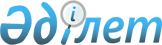 Об утверждении Правил возмещения расходов работодателей на выплату работающим гражданам пособий по обязательному социальному обеспечению
					
			Утративший силу
			
			
		
					Приказ Министра финансов Республики Казахстан от 25 мая 1999 года N 242  Зарегистрирован в Министерстве юстиции Республики Казахстан 18.06.1999г. за N 810. Утратил силу приказом Министра финансов Республики Казахстан от 31 июля 2009 года № 328.       Сноска. Утратил силу приказом Министра финансов РК от 31.07.2009 № 328.       1. Утвердить Правила возмещения расходов работодателей на 

выплату работающим гражданам пособий по обязательному социальному обеспечению. 2. Настоящий приказ вступает в силу со дня регистрации в Министерстве юстиции Республики Казахстан. Заместитель Премьер-Министра - Министр финансов Республики Казахстан Правила возмещения расходов работодателей на выплату работающим гражданам пособий по обязательному социальному обеспечению 1. Общие положения 

      1. Настоящие Правила разработаны в целях реализации Закона Республики Казахстан "О республиканском бюджете на 1999 год" Z980318_ и устанавливают механизм возмещения расходов работодателей на выплату работающим гражданам пособий по обязательному социальному обеспечению (далее - пособия) за счет средств республиканского бюджета (по временной нетрудоспособности; по беременности и родам; на рождение ребенка; на погребение), предусмотренных Министерством труда и социальной защиты населения Республики Казахстан в республиканском бюджете по программе 46 "Погашение долгов по гарантиям по обязательному социальному обеспечению", по специфике 331 "Трансферты физическим лицам на обязательное социальное обеспечение" бюджетной классификации расходов бюджета Республики Казахстан. 

      2. Возмещение расходов работодателей производится по пособиям, начисленным с 1 января 1999 года по 17 апреля 1999 года. 



  

                   2. Порядок представления отчетности 

                     начисленных и выплаченных пособий 



  

      3. Работодатели в срок до 1 июля 1999 года представляют в районные (городские) отделы труда и социальной защиты населения отчет о расходах по начисленным и выплаченным пособиям за период с 1 января 1999 года по 17 апреля 1999 года, составленный в двух экземплярах по форме согласно приложению 1. 

      Сноска. Пункт 3 - с изменениями, внесенными приказом Министра финансов РК от 11 мая 2000 года N 224 V001157_ . 

      4. Районные (городские) отделы труда и социальной защиты населения проверяют правильность начисления и выплаты пособий по обязательному социальному обеспечению, регистрируют в прошнурованной и пронумерованной книге регистрации с указанием порядкового номера отчета и даты регистрации. 

      После проверки представленных отчетов районные (городские) отделы труда и социальной защиты населения ставят контрольную визу с указанием порядкового номера и даты регистрации отчета и штамп в правом верхнем углу первой страницы отчета. Второй экземпляр отчета с визой и штампом отдела труда и социальной защиты населения возвращается работодателю. 

      Районные (городские) отделы труда и социальной защиты населения представляют в областные (городские) управления труда и социальной защиты населения сводный отчет о расходах по начисленным и выплаченным пособиям по району (городу) за период с 1 января 1999 года по 17 апреля 1999 года. 

      5. Областные (городские) управления труда и социальной защиты населения представляют в Министерство труда и социальной защиты населения Республики Казахстан сводный отчет о расходах по начисленным и выплаченным пособиям по области (городу) за период с 1 января 1999 года по 17 апреля 1999 года. 

      6. Министерство труда и социальной защиты населения Республики Казахстан представляет сводный отчет о расходах по начисленным и выплаченным пособиям за период с 1 января 1999 года по 17 апреля 1999 года и заявку на финансирование в Министерство финансов Республики Казахстан. 

      7. Финансирование по вышеуказанной программе производится в установленном Министерством финансов Республики Казахстан порядке. 

      8. Районным (городским), областным (городским) органам труда и социальной защиты населения в территориальных органах Комитета Казначейства Министерства финансов Республики Казахстан (далее - территориальные органы казначейства) открываются бюджетные счета республиканского бюджета для финансирования расходов по возмещению выплат пособий по обязательному социальному обеспечению. 



  

                   3. Порядок возмещения кассовых расходов 

             работодателей - государственных учреждений по начисленным 

                     и выплаченным пособиям в 1999 году 

      Сноска. Наименование главы - с изменениями, внесенными приказом Министра финансов РК от 11 мая 2000 года N 224 V001157_ . 



  

      9. Для возмещения расходов государственных учреждений, финансируемых из республиканского и местных бюджетов по начисленным и выплаченным пособиям, районные (городские) отделы труда и социальной защиты населения производят перечисление средств республиканского бюджета платежным поручением на бюджетные счета государственных учреждений в счет восстановления кассовых расходов по 113 специфике экономической классификации расходов. 

      В случае выплаты пособий по 111 и 112 спецификам экономической классификации расходов, производится перенос кассовых расходов с вышеуказанных специфик на 113 специфику, но в пределах поступивших сумм на восстановление. 



  

                       4. Порядок выплат начисленных 

                  и невыплаченных пособий в 1999 году 

      Сноска. Наименование главы - с изменениями, внесенными приказом Министра финансов РК от 11 мая 2000 года N 224 V001157_ . 



  

      10. В случае наличия начисленных и невыплаченных государственными учреждениями, финансируемыми из республиканского и местных бюджетов пособий, районные (городские) отделы труда и социальной защиты населения производят расчеты с работодателями путем перечисления средств республиканского бюджета платежным поручением на бюджетные счета государственных учреждений на 113 специфику экономической классификации расходов. После получения средств работодатель выплачивает работникам начисленные пособия по 113 специфике. 



  

              4-1. Порядок возмещения расходов государственных 

                учреждений на выплату пособий по обязательному 

                   социальному обеспечению с 2000 года 

      Сноска. Правила дополнены новой главой 4-1 согласно приказу Министра финансов РК от 11 мая 2000 года N 224 V001157_ . 



  

      10-1. Для погашения задолженности по начисленным за период с 1 января 1999 года по 17 апреля 1999 года и не выплаченным пособиям, в последующих финансовых годах, начиная с 2000 года, государственные учреждения, содержащиеся за счет республиканского и местных бюджетов, представляют в районные (городские) отделы труда и социальной защиты населения подтверждение остатка задолженности по начисленным за период с 1 января 1999 года по 17 апреля 1999 года и не выплаченным на дату подтверждения пособиям, по форме согласно приложению 2. 

      10-2. Районные (городские) отделы труда и социальной защиты населения при поступлении лимитов финансирования из республиканского бюджета и при получении подтверждения государственного учреждения о наличии данной задолженности производят расчеты с работодателями (государственными 

учреждениями) путем перечисления средств республиканского бюджета платежным поручением на бюджетные счета государственных учреждений на 113 специфику экономической бюджетной классификации расходов в пределах подтвержденной суммы остатка. После получения средств работодатель выплачивает работникам начисленные пособия по 113 специфике. 5. Возмещение расходов работодателей, не являющихся государственными учреждениями, на выплату пособий по обязательному социальному обеспечению 11. Возмещение расходов работодателей, не являющихся государственными учреждениями, на выплату пособий за счет средств республиканского бюджета производят районные (городские) органы труда и социальной защиты населения, путем перечисления средств платежным поручением на их расчетные счета. 6. Требования к оформлению платежных документов 12. В платежных поручениях, представленных в территориальные органы казначейства, необходимо указывать десятизначный код бюджетной классификации, а в текстовом пространстве назначения платежа слова "Возмещение расходов по обязательному социальному обеспечению" с обязательным указанием порядкового номера и даты регистрации отчета о расходах по начисленным и выплаченным пособиям за период с 1 января 1999 года по 17 апреля 1999 года. 7. Контроль за целевым использованием средств 

      13. Ответственность за правильность начисления и выплаты пособий возлагается на работодателей и органы труда и социальной защиты населения. 

      14. Контроль за правильностью начисления и выплат пособий осуществляет Министерство труда и социальной защиты населения Республики Казахстан и его территориальные органы. 

      15. Последующий контроль за целевым использованием средств республиканского бюджета, выделяемых на возмещение расходов по выплате пособий осуществляют территориальные подразделения Комитета финансового контроля Министерства финансов Республики Казахстан. 

      Сноска. Пункт 15 - с изменениями, внесенными приказом Министра финансов РК от 11 мая 2000 года N 224 V001157_ . 



Приложение 1 

к Правилам возмещения расходов работодателей на выплату работающим гражданам пособий по обязательному социальному обеспечению 



Сноска. Приложение 1 - с изменениями, внесенными приказом Министра финансов РК от 11 мая 2000 года N 224 V001157_ . Ведомственная статистическая отчетность Представляется в соответствии со ст.7, 12 Закона Республики Казахстан "О государственной статистике" Z970098_ _____________________________________________________________________ Код _____________________________________________________________________ Форма!регистраци! типа !министер!организаци!терри-!отрасли! форм доку-!онного но-! пред- !ства ве-!онно-право!тории ! по !собствен- мента!мера хозяй!приятия!домства !вой формы ! по ! ОКЭД !ности по по !ствующего ! (КТП) !по СООГУ! по КСПФ !ССОГУ ! ! КФС ОКУД ! субъекта ! ! ! ! ! ! ! (ОКПО) ! ! ! ! ! ! _____!__________!_______!________!__________!______!_______!_________ Форма-2 Утверждена постановлением Агентства по статистике Республики Казахстан от _________________1999 г. N Периодичность: квартальная Районные отделы труда и социальной защиты населения представляют в областные и городские управления труда и социальной защиты населения______числа после отчетного периода. Областные и городские управления труда и социальной защиты населения представляют в Министерство труда и социальной защиты населения______числа после отчетного периода. Министерство труда и социальной защиты населения Республики Казахстан представляет в Министерство финансов Республики Казахстан на день ______ после отчетного периода. Расчетная ведомость по средствам обязательного социального обеспечения за __________199___г. Таблица 1 ______________________________________________________________________ Показатели ! Код ! Всего с !строки!начала года ___________________________________________________!______!___________ _______________________А___________________________!__Б___!_____1_____ Среднесписочная численность работающих, чел. 1 в том числе, женщин 2 ______________________________________________________________________ Таблица 2 ______________________________________________________________________ Показатели !Код ! ! ! ! ! !стро! ! ! ! ! ! ки ! ! ! ! ! !____!_______!________!_______!_______!_______ ________________________!__А_!___1___!____2___!___3___!___4___!__5____ ! ! ! по видам пособий Начислено пособий по ! ! Сумма !________________________________ обязательному социально-! ! Всего !по вре- !по бере!на рож-!на пог- му обеспечению ! ! !менной !меннос-!дение !ребение ! ! !нетрудо-!ти и ро!ребенка! ! ! !способно! дам ! ! ________________________!____!_______!________!_______!_______!_______ За отчетный период с начала года в том числе, по месяцам: 2 выплачено пособий по обязательному социальному обеспечению За отчетный период с начала года в том числе, по месяцам: 3 Задолженность за работодателем перед работниками 4 ______________________________________________________________________ Расходы по средствам социального обеспечения с начала года Таблица 3 ______________________________________________________________________ Наименование ! Код !Фактическое!Начислено с !Фактические ! расходов !строки!количество !начала года,! расходы с ! ! !дней, вып- ! тенге !начала года,! ! ! лат посо- ! ! тенге ! ! !бий, единиц! ! ! _________________________!______!___________!____________!____________! ____________А____________!__Б___!_____1_____!_____2______!______3_____! Пособия По временной нетрудоспо- собности, всего 1 в том числе, по трудовым увечьям и профессиональным заболеваниям 2 По беременности и родам 3 На рождение ребенка 4 На погребение 5 Итого сумма строк (1,3-6) 6 ______________________________________________________________________ Продолжение таблицы: ______________________________________ Количество предъявленных! В том числе ! к оплате листков !при первичном! нетрудоспособности ! обращении ! ________________________!_____________! ___________4____________!_______5_____! "____"________19__г. Руководитель _______________ Главный бухгалтер___________ 



Приложение 2 

к Правилам возмещения расходов работодателей на выплату работающим гражданам пособий по обязательному социальному обеспечению 



Сноска. Правила дополнены новым Приложением 2 согласно приказу Министра финансов РК от 11 мая 2000 года N 224 V001157_ . Подтверждение остатка задолженности по начисленным за период с 1 января 1999 года по 17 апреля 1999 года и не выплаченным пособиям ______________________________________________ (Наименование государственного учреждения) __________________________________________________________________________ п/п! Наименование ! Начислено ! Кассовый расход* ! Остаток ! расходов ! тенге ! с начала года, !задолженности, ! ! ! тенге ! тенге ___!________________________!___________!__________________!______________ _1_!____________2___________!_____3_____!________4_________!______5_______ Пособия: 1 По временной нетрудоспособности, всего 2 В том числе по трудовым увечьям и профессиональным заболеваниям 3 По беременности и родам 4 На рождение ребенка 5 На погребение Итого сумма строк (1,3-5) __________________________________________________________________________ "____"__________20___г. Руководитель___________ ________________ (подпись) (ФИО, должность) Главный бухгалтер_________ ________________ (подпись) (ФИО, должность) МП 

      *Примечание: включаются расходы, по суммам фактически выплаченных работающим гражданам пособий, в том числе и сумма, отнесенная на депонент. 

  
					© 2012. РГП на ПХВ «Институт законодательства и правовой информации Республики Казахстан» Министерства юстиции Республики Казахстан
				